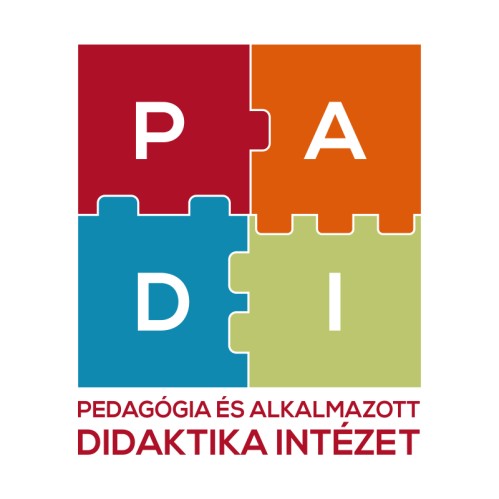 FELVÉTELI TÁJÉKOZTATÓTartalom:Alapképzés (BA): ÓVODAI ÉS ELEMI OKTATÁS PEDAGÓGIÁJASZAK (3 éves)                                                                                                    2Mesteri képzés (MA): ALTERNATÍV MÓDSZEREK AZ ÓVODÁBAN ÉS AZ2019Felvételi követelmények – 2019Alapképzés: ÓVODAI ÉS ELEMI OKTATÁS PEDAGÓGIÁJA SZAKA képzés Kolozsváron, Kézdivásárhelyen, Marosvásárhelyen, Szatmárnémetiben és Székelyudvarhelyen  indul,  államilag  támogatott  és  költségtérítéses  helyekkel. Kolozsváron és Székelyudvarhelyen távoktatásos formában is végezhető.Felvételi kritériumok:•   100% ‐ az érettségi átlag•	Kizáró  jellegű  szóbeli  próba:  kommunikációs  készségek  (olvasástechnika, szövegértés, -értelmezés, véleménynyilvánítás, érvelés); szociális interakciós készségek. Pl. megadott rövid szöveg vagy szövegrészlet felolvasása, a szöveg értelmezése, beszélgetés adott kérdések mentén a szöveggel kapcsolatosan; véleménynyilvánítás, érvelés.Egyező átlag esetén (ha a jelöltek pontszáma azonos) a rangsorolás a következőszempontok alapján történik:1.     a. A magyar nyelv és irodalom érettségi vizsga jegye1.     b.  A  román nyelv  és irodalom érettségi vizsga jegye, azon felvételizőkesetén, akik román tannyelvű középiskolában érettségiztek.2.		Abban  az  esetben,  ha  az  1.  a.  és  1.  b.  pontokban  jelzett  rangsorolás eredményeként is azonosak az átlagok, az érettségi második  tantárgyának írásbeli vizsgajegye a meghatározó.BeiratkozásA jelentkezési űrlap a Kar székhelyén (Sindicatelor utca 7 szám) igényelhető,  illetve elektronikus formátumban, a felvételi ideje alatt, letölthető a kar honlapjáról.Júliusi felvételi naptár:Beiratkozáskor a jelentkező a formanyomtatványban közölt valamennyi információ hitelességét aláírásával igazolja. A formanyomtatványt olvassák el figyelmesen, válaszoljanak pontosan azokra a kérdésekre, amelyek a szakra, az  oktatás nyelvére, az oktatás formájára (nappali, távoktatás), valamint a költségtérítésre vonatkoznak.A beiratkozáshoz szükséges iratok:•   beiratkozási formanyomtatvány•   érettségi oklevél vagy igazolás és a törzskönyvi kivonat egyszerű másolata•   a személyi igazolvány (és a lakcímkártya) egyszerű másolata•   második  szakra  történő  iratkozás  esetén  a  licensz  diploma  vagy  az  azthelyettesítő oklevél egyszerű másolata, vagy igazolás egyszerű másolata,amely az adott egyetemi kar által kibocsátott,  jelenlegi hallgatói státuszt igazolja (amennyiben a jelentkező még nem fejezte be előző egyetemi tanulmányait)•	az  iratkezelési‐  és  felvételi  díj  kifizetési  bizonylata  (adott  esetben  a díjmentességet igazoló irat)A   Pszichológia   és   Neveléstudományok   Kar   által   kiírt   szakokon,   a   törvényeselőírásoknak  megfelelően,  a  felvételi  vizsgára  történő  beiratkozás  térítéses, azaz200  RON.   A   Babeş‐Bolyai   Tudományegyetem,   az   Központi   Egyetemi   Könyvtár, valamint   a   Botanikus   Kert   alkalmazottai   és   gyermekeik,   illetve   az   oktatásban dolgozók   (munkakönyves   alkalmazottak)   gyermekei   mentesülnek   a   felvételi   díj kifizetése  alól  (200  RON).  A  jelentkezőnek  be  kell  nyújtania  az  erre vonatkozó kérvényt a Felvételi Bizottságnak, csatolva az igazoló okiratokat (az igazolásokat a Tanfelügyelőségnek is láttamoznia kell). A beiratkozási díjat a következő számlaszámra kell befizetni: FACULTATEA DE PSIHOLOGIE ȘI ȘTIINȚE ALE EDUCAȚIEI, Cont: RO35TREZ21620F330500XXXX, BN Trezoreria Cluj, cod fiscal: 4305849Azok a jelentkezők, akik párhuzamosan több szakra nyújtották be jelentkezési kérvényüket, csak egyetlen egy esetben mentesülnek a felvételi díj kifizetése alól, mégpedig azon a szakon, ahová az érettségi oklevél eredetijét nyújtották be.A szervezés, a Felvételi Iroda és a jelentkezők közötti információcsere biztosítása érdekében a jelentkezőnek kezelési költséget kell fizetnie (50 RON). A jelentkező nem mentesül a kezelési költség kifizetése alól, nincs lehetősége a díj összegének csökkentésére, a díj vissza nem igényelhető. Az árvák, az állami vagy nevelőszülői gondozásban levők mentesülnek a kezelési költség kifizetése alól.Minden vizsga esetében a jelentkező köteles kifizetni a felvételi díjakat,  figyelembe véve   az   Egyetemi  Szenátus   által   jóváhagyott  kivételeket.  Beiratkozáskor  köteles írásban  közölni,  hogy  a  BBTE  milyen  más  szakára,  illetve  milyen más felsőoktatási intézménybe adta le jelentkezési kérelmét.A felvételt nyert jelölt a következő okiratokat köteles benyújtani, illetve eleget  kell tennie az alább feltüntetett követelményeknek:•	érettségi  oklevél  vagy  ezzel  egyenértékű  bizonyítvány  és  törzskönyvi kivonat   (eredeti   példány   az   államilag   támogatott   helyekre   bejutott jelöltektől,  vagy  ennek  hitelesített  másolata  a  tandíjas  helyekre bejutottaktól)•   eredeti születési bizonyítvány és másolat (román állampolgárok esetében). Ahitelesítés helyben történik;•	a családorvos által kiállított eredeti orvosi igazolás, amiből kiderül, hogy az illető nem szenved olyan  krónikus betegségben, amely hátrányos lehet  a közösségre;•   két darab személyi igazolvány típusú fénykép (¾‐es);•   igazolvány   (eredetiben),   ami   a   jelölt   hallgatói   minőségét   bizonyítja(mindazok számára, akik második, párhuzamos szakosodásra készülnek);•	licensz  oklevél  /  egyetemi  oklevél  vagy  ezzel  egyenértékű  bizonyítvány hitelesített másolata, olyan szakvizsgázott / főiskolát végzettek számára, akik második szakosodást szeretnének elkezdeni;•	iskolai tantárgyversenyeken vagy nemzetközi tantárgyversenyeken szerzett oklevél az azonos felvételi átlaggal rendelkező jelöltek differenciálására•	a tandíj első részletének a kifizetése, amennyiben költségtérítéses helyet foglal el.Abban az esetben, ha a jelentkező több szakon nyert felvételt, igényelheti ezeken  a szakokon    egyetemista    státusának    megőrzését    (megszerzését).    Amennyiben    a fentebb jelzett periódusban a felvételin elnyert hely elfoglalásának megerősítése elmarad,  a  jelentkező  minden  előzetes  értesítés  nélkül  elveszíti  a  felvételi  vizsgán elnyert helyét.A költségtérítéses helyekre bejutott jelöltek, illetve az elutasított jelöltek (amennyiben a   felvételi   vizsgán   5‐ös   feletti   az   átlaguk)   igényelhetik   azoknak   az   államilag támogatott  helyeknek  az  elfoglalását,  melyeket  az  elfogadott  jelöltek nem foglaltak el, illetve a jelzett időpontig nem erősítettek meg. Ugyanígy  igényelhető a fizetéses helyek elfoglalása is. A kéréseket írásos formában a kar  székhelyén kell benyújtani.Ha  egy,  az  államilag  támogatott  helyre  bejutott  jelölt  lemond  a  felvételi  vizsgán elnyert hallgatói  minőségéről, az így felszabadult hely elfoglalása a felvételi  vizsgán elért jegyek csökkenő sorrendjében történik, a következőképpen:•	a helyet azoknak a jelölteknek egyike foglalhatja el, akinek felvételi átlaga az utolsó bejutó jelöltével azonos, a Kar által meghatározott elosztási kritériumok betartásának megfelelően;•	a  helyet   az  első  olyan  jelölt  foglalja  el,  kinek  felvételi  átlaga  az államilag támogatott helyekre felvett jelölt felvételi átlaga alatt van;•	a   szakon   belüli   elosztással,   a   beiratkozási   űrlapon   bejelölt   opció figyelembevételével.Az   újraelosztást   követő  hely   elfoglalásának   megerősítése   a   felvételi   okiratok leadásával, a tandíj első részletének kifizetésével 2019. július 29 - 30-án történik, 9‐13 óra között, a Kar székhelyén. A végső eredmények kifüggesztése: (http://padi.psiedu.ubbcluj.ro/) 2019.július 31.A  júliusi  felvételin  fennmaradó  helyekre  szeptemberben  szervezünk  pótfelvételit  akövetkező program szerint:Szeptemberi felvételi naptár:Felvételi kritériumok az Európai Unió tagállamaiból származó diákok számára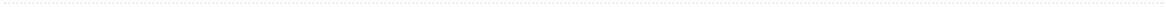 Valamennyi egyetemi képzési szintre történő felvételi vizsgára az Európai Unió tagállamainak,  valamint  az  Európai  Gazdasági  Térség  és  a  Svájci  Államszövetség polgárai is jelentkezhetnek, a román állampolgárokra érvényes, törvény által előírt feltételek  mellett,  beleértve  a  beiskolázási  díjakat  is.  A  Románia  területén   kívül folytatott  tanulmányaik  elismerésére vonatkozó információk elérhetők a következő honlapon:http://cci.ubbcluj.ro/degree_students/files/EU%20students/2019-2019/admitere_maghiara_licenta_2019.pdfFelvételi követelmények – 2019Mesteri képzés: ALTERNATÍV MÓDSZEREK AZ ÓVODÁBAN ÉS AZ ELEMI OKTATÁSBAN (2 éves magiszteri képzés)A képzés csak Kolozsváron indulAz Alternatív módszerek az óvodában és elemi osztályokban mesteri képzést  (Masters degree) 2012‐ben a Pedagógia és Alkalmazott Didaktika Intézet dolgozta ki és biztosítja, a   bolognai   típusú   háromlépcsős   képzés   középső   elemeként.   A   négy   féléves, romániai Minőségbiztosítási Bizottság által 2013‐ban akkreditált képzésre elsősorban a neveléstudományok és rokon tudományok területén  alapképzésben részesült hallgatók jelentkezhetnek.A képzés szakterület szembotjából a neveléstudományok szakirányt folytatja, biztosítva az   óvodapedagógia,   elemi   oktatás   pedagógiája,   alternatív‐   és   reformpedagógiák területén elmélyülni kívánó szakemberek továbbképzését. A tudás  alapú társadalom és gazdaság létrejöttéhez elengedhetetlenül szükséges az iskolarendszer fejlesztése, alkalmassá tétele a kompetencia‐alapú nevelés, oktatás és  képzés biztosítására. Ehhez a pedagógiai kultúra megújulására van szükség. A ma jellemző eljárásokat fokozatosan fel kell váltania a kompetencia alapú nevelési,  oktatási módszertannak. A módszertani változást a digitális kultúra oktatási eszközrendszerének alkalmazása kell, hogy kísérje. Képzési  kínálatunk  ebben  a   módszertani  megújulásban  kíván  szakmai  támogatást nyújtani a magiszteri képzésre jelentkezőknek.A program a következő szakkompetenciák elsajátítását célozza meg:•	Különböző  életkorú/felkészültségű  és  más‐más  célcsoportokhoz  adaptált alternatív oktatási vagy nevelési programok tervezése•   A sajátos óvodai és kisiskolai oktatási‐nevelési folyamat megvalósítása•   Az  óvodások  és  kisiskolások  tanulási  tevékenységének,  eredményeinek,fejlődési folyamatának értékelése az alternatív‐ és reformpedagógiákban•	Az óvodai/kisiskolai  csoport, az oktatási folyamat és a célcsoport  sajátos szociális tanulási/ integrálási tevékenységének menedzserszemléletű kezelése (szervezése)•	Különböző személyek és nevelési csoportok (óvodások, kisiskolások, tanulók, családok, tanárok, alkalmazottak stb.) számára nevelési tanácsadás és irányítás, pszicho‐pedagógiai segítségnyújtás•	Önértékelés  és  a  szakmai  gyakorlat,  valamint  karrierépítés  folyamatos javítása, optimalizálása•	Neveléstudományi    szakértelmet    tükröző,    egyértelmű    értékválasztásra alapozott szakmaetikai normák és elvek alkalmazása•   Neveléstudományi területre sajátos projektek és programok megvalósításátcélzó  interdiszciplináris  és  szakmai  munkacsoportokban   való  hatékonyegyüttműködés•	Az   élethosszig   tartó  tanulás  hatékony  módszereinek   és  technikáinak használata a folyamatos szakmai fejlődés és képzés érdekében•   Hatékony, modern kutatási módszerek elsajátítása.Felvételi kritériumok:•   30% ‐ a záró vizsga (licensz) átlaga•   70% ‐ előzőleg elkészített kutatási projekt bemutatásaEgyező átlag esetén (ha a jelöltek pontszáma azonos) a rangsorolás a következőszempontok alapján történik:1. a kutatási projekt jegye2. a záró vizsga átlagaA kutatási terv kidolgozásának és értékelésének szempontjai: IndoklásA  kutatási  terv  az  egyéni  kutatási  program  vázát  képezi,  amely a kétéves mesteri   képzés   folyamán   valósul   meg.   Bemutatásának   célja   a  pályázók alapvető kutatási készségeinek, problémaérzékenységének és logikus érvelési képességeinek felmérése. A terv témától függően különböző kidolgozottságú lehet. A tervnek nem a teljes kidolgozottság igényével kell készülnie, hanem a reális megvalósíthatóság, alkalmazhatóság, átgondoltság, logikus felépítés és újszerűség igényével. Mindezt szem előtt tartva a kutatási problémához adaptálva a terv kövesse a javasolt tartalmi és formai modellt. Kevésbé kidolgozott kutatási tervek esetében nyilvánvaló, hogy egyes kidolgozásra váró tartalmi elemek kimaradnak majd a kutatási tervből. Modellünk a legrészletesebb tervek struktúráját követi.A terv struktúrája és tartalmi elemei1. Kivonat (abstract): 100 ‐ 120 szavas összefoglaló2. A  kutatás  témája  (a  kutatás  tágabb  problémakörének  leírása),  illetve  a téma jelentőségének, aktualitásának indoklása.3. A kutatás célja (gyakorlati, elméleti, módszertani)4. A kutatás hipotézise(i)5. Résztvevők:  a  személyek  kiválasztásának  módszerei,  a  csoportok kritériumai és jellemzői. Indoklásuk. Hibaforrások. Általánosítási lehetőség.6. Eszközök (tesztek, ingerek, anyagok): a tesztek és a kísérletben felhasznált anyagok, feladatok,  ingerek  leírása olyan pontossággal, hogy ennek alapján megismételhető legyen a kutatás.7. Eljárás: A kísérleti terv (design) pontos leírása (pre-teszt, beavatkozás, posztteszt –mindegyik esetében instrukciók, körülmények stb. Változók megnevezése és modalitásainak leírása. A változók operacionalizálása (függő‐, független   változók).   Lehetséges   hibaforrások   és   ezek   kiküszöbölésének módjai.8. Várt (vagy előzetes) eredmények: az elmélet alapján és a hibaforrásokat figyelembe véve milyen eredményekre lehet számítani.9. Az adatok elemzése (alkalmazandó statisztikai próbák): milyen statisztikai vagy   más   adatelemzési   eljárásokat   lehetne   alkalmazni,   valamint   ezek indoklása (nem kötelező).10. KönyvészetFormai követelmények‐ 12 pontos Times New Roman betűtípus‐ 1.5‐ös sorköz‐ 2.5 ‐ 3 cm lapszél‐ APA szerinti idézési és hivatkozási stílus- Terjedelem: 7-14 oldalAjánlott szakirodalomCzike Bernadett (szerk.) (1997): Fejezetek az alternatív nevelés gyakorlatából. Bp.Clouder, C. and Rawson, M., Waldorf Education Floris BooksNémeth András: A reformpedagógia múltja és jelene. Bp. 1996.Németh András ‐ Eberhard Skiera (1999): Reformpedagógia és az iskola reformja.Nemzeti Tankönyvkiadó, Bp.Petrash, Jack, (2002): Understanding Waldorf Education: Teaching from the InsideOut Floris BooksPlekhanov, A., Jones, Anthony (1992). The Pedagogical Theory and Practice of MariaMontessori. Russian Social Science Review.Rogers., C., Freibers, H. (2007), A tanulás szabadsága, EDGE, Bp.Bronkhorst, John (2007). "Célestin Freinet". Hengelo: Edith Stein school of educationBáthory István (2000), Tanulók, iskolák, különbségek, Okker, Bp. Falus Iván(szerk.) (1998), Didaktika, Nt, Bp.Horváth   H.   Attila   (szerk.)   (1999):   Süss   fel   nap!   Alternatív   óvodák,   iskolákMagyarországon. Soros Alapítvány.Hunyady   Györgyné   (szerk.)   1998.   Lépésről   lépésre   iskolai   program.   OrszágosPedagógiai Könyvtár és Múzeum. Budapest.Trencsényi    László    (1993):    Reformpedagógiai    olvasókönyv.    DrámapedagógiaiTársaság, Bp.Júliusi felvételi naptár:Szükséges iratok:•	érettségi  oklevél  (eredeti példány  az  államilag támogatott  helyekre bejutott   jelöltektől,   vagy   ennek   hitelesített   másolata   a   tandíjas helyekre bejutottaktól) és törzskönyvi kivonat;•   egyetemi oklevél (BA) vagy az azt helyettesítő igazolás (eredeti);•   születési bizonyítvány hitelesített másolata;•	a családorvos által kiállított eredeti orvosi igazolás, amiből kiderül, hogy az  illető  nem  szenved  olyan  krónikus  betegségben,  amely  hátrányos lehet a közösségre;•   két darab ¾‐es fénykép;•   személyazonossági igazolvány fénymásolata;•	igazolvány  (eredetiben),  ami  a  jelölt  hallgatói  minőségét  bizonyítja (mindazok  számára,  akik  második,  párhuzamos  szakosodásra készülnek);•   nyelvvizsga oklevél;•   beirakozási nyomtatvány;•   nyugta, ami igazolja a kezelési költség és a felvételi díj kifizetését:150 RON;•   kutatási terv•   dosszié.A dossziénak tartalmaznia kell a kitöltött beiratkozási nyomtatványokat, az érettségi oklevél másolatát és a nyugtát, ami igazolja, hogy a ki volt fizetve a beiratkozási díj:150 lej.A   Pszichológia   és    Neveléstudományok   Kar   által   kiírt   szakokon,   a   törvényeselőírásoknak megfelelően a felvételi vizsgára történő beiratkozás térítéses, azaz 150RON. A Babeş‐Bolyai Tudományegyetem, az Egyetemi Központi Könyvtár, valamint a Botanikus Kert alkalmazottai és ezek gyermekei, illetve az oktatásban aktív dolgozók gyermekei mentesülnek a felvételi díj kifizetése alól (150 RON).A  jelentkezőnek  okiratokkal igazolnia kell  a  felvételi  díj  kifizetésének  mentességi jogát.  A  jelentkezőnek  be  kell  nyújtania  az  erre  vonatkozó  kérvényt  a  FelvételiBizottságnak, csatolva az igazoló okiratokat (az igazolásokat a Tanfelügyelőségnek is láttamoznia kell).Azok a jelentkezők, akik párhuzamosan több szakra nyújtották be jelentkezési kérvényüket, csak egyetlen egy esetben mentesülnek a felvételi díj kifizetése alól, mégpedig azon a szakon, ahová az érettségi oklevél eredetijét tették le.A szervezés, a Felvételi Iroda és a jelentkezők közötti információcsere biztosítása érdekében a jelentkezőnek kezelési költséget kell fizetnie (50 RON). A jelentkező nem mentesül a kezelési költség kifizetése alól, nincs lehetősége a díj összegének csökkentésére, a díj vissza nem igényelhető, kivételt képeznek e kitétel alól az árvák és az állami gondozásban/kihelyezésben levő jelentkezők.A  júliusi  felvételin  fennmaradó  helyekre  szeptemberben  szervezünk  pótfelvételit  akövetkező program szerint:Szeptemberi felvételi naptár:Felvételi kritériumok az Európai Unió tagállamaiból származó diákok számára Valamennyi  egyetemi  képzési  szintre  történő  felvételi  vizsgára  az  Európai  Unió tagállamainak,  valamint  az  Európai  Gazdasági  Térség  és  a  Svájci  Államszövetségpolgárai  is  jelentkezhetnek,  a  román  állampolgárokra  érvényes,  törvény  által  előírtfeltételek  mellett,  beleértve  a  beiskolázási  díjakat  is.  A  Románia  területén  kívül folytatott  tanulmányaik  elismerésére vonatkozó információk elérhetők a következő honlapon:http://cci.ubbcluj.ro/degree_students/files/EU%20students/2019-2019/admitere_maghiara_master_2019.pdfFelvételi követelmények – 2019Mesteri képzés: HATÉKONY TANULÁSI STRATÉGIÁK (2 éves magiszteri képzés) SzékelyudvarhelyA Hatékony tanulási stratégiák mesteri képzést  (Masters degree) a Pedagógia és Alkalmazott Didaktika Intézet dolgozta ki  és  működteti,  a  bolognai  típusú háromlépcsős   képzés   középső   elemeként.   A   négy   féléves,  romániai Minőségbiztosítási Bizottság által 2015‐ben akkreditált képzésre elsősorban a neveléstudományok, pszichológia, gyógypedagógia és határtudományaik területén alapképzésben részesült hallgatók jelentkezhetnek.A képzés erős pedagógiai kötődése révén a tanulás megtanításának  folyamatában elmélyülni kívánó szakemberek továbbképzését biztosítja.  A tudás  alapú  társadalom megkívánja, hogy a tudás mindenki számára bármely életkorban hozzáférhető legyen, és az elsajátítás személyes feltételei lehetővé tegyék az élménydús, hatékony és élvezetes tanulást. A szervezett tanuláshoz való pozitív viszonyulás egyik kulcseleme, hogy a személy képesnek érezze magát arra, hogy a tudást elsajátítsa, indíttatást érezzen arra, hogy ezt megtegye, és rendelkezésére álljanak olyan stratégiák, amelyek segítségével ténylegesen megtanul tanulni. Képzési kínálatunk abban kíván szakmai támogatást nyújtani a pedagógusoknak, hogy olyan modern eljárásokat, módszereket, stratégiákat ismertet meg velük, amelyek a tanuló és a tanár számára is örömteli és hasznos tevékenységgé teszik a tanulást.A program a következő szakkompetenciák elsajátítását célozza meg:•	Különböző  életkorú/felkészültségű  és  más‐más  célcsoportokhoz  adaptált tanulási stratégiák tervezése, beleértve a felnőttkori tanulást is•   A sajátos óvodai és iskolai tanulási helyzetek megvalósítása és kiaknázása•   A   tanulók   tanulási   eredményeinek,    fejlődési   folyamatának   szakszerűértékelése•	Az    oktatási    folyamat    és    a    célcsoport    sajátos     szociális    tanulási tevékenységének szervezése•   Különböző személyek és nevelési csoportok (óvodások, kisiskolások, tanulók,egyetemisták, tanárok, szülők) számára tanulásmódszertani segítségnyújtás•	Az  önértékelés  és  a  karrierépítés  folyamatos  javítása,  optimalizálása  az elsajátított stratégiák segítségével•   Az   élethosszig   tartó   tanulás   hatékony   módszereinek   és   technikáinakhasználata a folyamatos szakmai fejlődés és képzés érdekében•	Modern    és    hatékony    kutatási    módszerek    elsajátítása    a    tanulás hatékonyságának becslésére•   Neveléstudományi    szakértelmet    tükröző,    egyértelmű    értékválasztásraalapozott szakmaetikai normák és elvek alkalmazása•	Neveléstudományi területre sajátos projektek és programok megvalósítását célzó  interdiszciplináris  és  szakmai  munkacsoportokban   való  hatékonyegyüttműködésFelvételi kritériumok:•   30% ‐ a záró vizsga (licensz) átlaga•   70% ‐ előzőleg elkészített kutatási projekt bemutatásaEgyező átlag esetén: Ha a jelöltek pontszáma azonos, a rangsorolás a következőszempontok alapján történik:1. a kutatási projekt bemutatásán kapott jegy2. a záró vizsga átlagaA kutatási terv kidolgozásának és értékelésének szempontjai: IndoklásA  kutatási  terv  az  egyéni  kutatási  program  vázát  képezi,  amely a kétéves mesteri   képzés   folyamán   valósul   meg.   Bemutatásának   célja   a   pályázók alapvető kutatói attitűdjének, problémaérzékenységének és logikus érvelési képességeinek felmérése. A terv témától függően különböző kidolgozottságú lehet. A tervnek nem a teljes kidolgozottság igényével kell készülnie, hanem a reális megvalósíthatóság, alkalmazhatóság, átgondoltság, logikus felépítés és újszerűség igényével. Mindezt szem előtt tartva a kutatási problémához adaptálva a terv kövesse a javasolt tartalmi és formai modellt. Kevésbé kidolgozott kutatási tervek esetében nyilvánvaló, hogy egyes kidolgozásra váró tartalmi  elemek  kimaradnak  majd  a  kutatási  tervből.  Modellünk  a legrészletesebb tervek struktúráját követi.A terv struktúrája és tartalmi elemei1. Kivonat (abstract): 100 ‐ 120 szavas összefoglaló2. A  kutatás  témája  (a  kutatás  tágabb  problémakörének  leírása),  illetve  a téma jelentőségének, aktualitásának indoklása.3. A kutatás célja (gyakorlati, elméleti, módszertani)4. A kutatás hipotézise(i)5. Résztvevők:  a  minta  kiválasztásának  módszerei,  a  csoportok  kritériumai és	jellemzői.    Indoklásuk.    Hibaforrások.    Általánosítási    lehetőségek ismertetése6. Eszközök (tesztek, ingerek, anyagok): a tesztek és a kísérletben felhasznált anyagok,   feladatok,   ingerek   leírása   olyan   pontossággal,   hogy   ennek alapján megismételhető legyen a kutatás.7. Eljárás:  A  kísérleti  terv  (design)  pontos  leírása  (pre-teszt,  beavatkozás, posztteszt –mindegyik esetében instrukciók, körülmények stb. Változók megnevezése és modalitásainak leírása. A változók operacionalizálása (függő‐, független változók). Lehetséges hibaforrások és ezek kiküszöbölésének módjai8. Várt (vagy előzetes) eredmények: az elmélet alapján és a hibaforrásokatfigyelembe véve milyen eredményekre lehet számítani.9. Az adatok elemzése (alkalmazandó statisztikai próbák): milyen statisztikai vagy más adatelemzési eljárásokat lehetne alkalmazni, valamint ezek indoklása (nem kötelező).10. KönyvészetFormai követelmények‐ 12 pontos Times New Roman betűtípus‐ 1.5‐ös sorköz‐ 2.5 ‐ 3 cm lapszél‐ APA szerinti idézési és hivatkozási stílus- Terjedelem: 5-10 oldalAjánlott szakirodalomArany, Pinczésné, Girasek és Sassné (1999): A differenciált fejlesztést segítő vizsgálatimódszerek. KFRTF, Debrecen.Balogh László (2006): A tehetséggondozás pszichológiája. In Bagdy E., Klein, S. (szerk.):Alkalmazott pszichológia. EDGE Kiadó, Budapest.Báthory Zoltán (1992): Tanulók, iskolák – különbségek. Tankönyvkiadó, BudapestLappints Árpád  (1999): Differenciálás az oktatásban. In Fehér (szerk.):  Pedagógia éspszichológia szöveggyűjtemény. Comenius BT, PécsM. Nádasi Mária (2001): Adaptivitás az oktatásban. Comenius BT, Pécs.Mező Ferenc, Mező Katalin (2007): Tanulási stratégiák fejlesztése az IPOO-modell alapján. Tehetségvadász Stúdió – Kocka Kör Tehetséggondozó Kulturális Egyesület, Debrecen.Pinczésné,   Girasek   és   Kathyné   (2000):   A   differenciált   fejlesztés   pedagógiája   éspszichológiája. KFRTF, Debrecen.Sassné Kiss Gabriella (2000): A differenciált fejlesztés módszertana. KFRTF, Debrecen. Tóth László (2000): Pszichológia a tanításban. Pedellus Tankönyvkiadó, Debrecen.Júliusi felvételi naptár:Szükséges iratok:•	érettségi  oklevél  (eredeti példány  az  államilag támogatott  helyekre bejutott   jelöltektől,   vagy   ennek   hitelesített   másolata   a   tandíjas helyekre bejutottaktól) és törzskönyvi kivonat;•   egyetemi oklevél (BA) vagy az azt helyettesítő igazolás (eredeti);•   születési bizonyítvány hitelesített másolata;•	a családorvos által kiállított eredeti orvosi igazolás, amiből kiderül, hogy az  illető  nem  szenved  olyan  krónikus  betegségben,  amely  hátrányos lehet a közösségre;•   két darab ¾‐es fénykép;•   személyazonossági igazolvány fénymásolata;•	igazolvány  (eredetiben),  ami  a  jelölt  hallgatói  minőségét  bizonyítja (mindazok  számára,  akik  második,  párhuzamos  szakosodásra készülnek);•   nyelvvizsga oklevél;•   beiratkozási nyomtatvány;•   nyugta, ami igazolja a kezelési költség és a felvételi díj kifizetését:200 RON;•   kutatási terv•   dosszié.A  dossziénak  tartalmaznia  kell  a  kitöltött beiratkozási  nyomtatványokat,  az  érettségi oklevél másolatát és a nyugtát, ami igazolja, hogy a ki volt fizetve a beiratkozási díj:200 lej.A Pszichológia és Neveléstudományok Kar által kiírt szakokon, a törvényes  előírásoknak megfelelően a felvételi vizsgára történő beiratkozás térítéses, azaz 200 RON. A Babeş‐Bolyai Tudományegyetem, az Egyetemi Központi Könyvtár, valamint a Botanikus Kert alkalmazottai és ezek gyermekei, illetve az oktatásban aktív dolgozók  gyermekei mentesülnek a felvételi díj kifizetése alól (200 RON).A   jelentkezőnek   okiratokkal  igazolnia  kell   a   felvételi   díj   kifizetésének   mentességi jogát. A jelentkezőnek be kell nyújtania az erre vonatkozó kérvényt a Felvételi Bizottságnak, csatolva az igazoló okiratokat (az igazolásokat a Tanfelügyelőségnek is láttamoznia kell).Azok a jelentkezők, akik párhuzamosan több szakra nyújtották be jelentkezési kérvényüket, csak egyetlen egy esetben mentesülnek a felvételi díj kifizetése alól, mégpedig azon a szakon, ahová az érettségi oklevél eredetijét tették le.A szervezés, a Felvételi Iroda és a jelentkezők közötti információcsere biztosítása érdekében  a  jelentkezőnek  kezelési  költséget  kell  fizetnie  (50  RON).  A  jelentkező nem  mentesül  a  kezelési  költség  kifizetése  alól,  nincs  lehetősége  a  díj összegének csökkentésére, a díj vissza nem igényelhető, kivételt képeznek e kitétel alól az árvák és az állami gondozásban/kihelyezésben levő jelentkezők.A  júliusi  felvételin  fennmaradó  helyekre  szeptemberben  szervezünk  pótfelvételit  akövetkező program szerint:Szeptemberi felvételi naptár:Felvételi kritériumok az Európai Unió tagállamaiból származó diákok számára Valamennyi   egyetemi   képzési   szintre   történő   felvételi   vizsgára   az   Európai   Unió tagállamainak,  valamint  az  Európai  Gazdasági  Térség  és  a  Svájci  Államszövetségpolgárai  is  jelentkezhetnek,  a  román  állampolgárokra  érvényes,  törvény  által  előírtfeltételek  mellett,  beleértve  a  beiskolázási  díjakat  is.  A  Románia  területén   kívül folytatott tanulmányaik elismerésére vonatkozó információk elérhetők a következő honlapon:http://cci.ubbcluj.ro/degree_students/files/EU%20students/2019-2019/admitere_maghiara_master_2019.pdfELEMI OKTATÁSBAN (2 éves) KOLOZSVÁR7Mesteri képzés (MA): HATÉKONY TANULÁSI STRATÉGIÁK (2 éves)  SZÉKELYUDVARHELY12Beiratkozás‐előiratkozás  a  Kar  székhelyén:  Budvár utca 2 szám9.00-13.00 között2019. július, 16-20.Felvételi vizsga: kizáró jellegű szóbeli próbaBudvár utca 2 szám2019. július, 22.Felvételi eredmények kifüggesztése a honlapon2019. július 25.A hely elfoglalása a felvételi okiratok leadásával és a tandíj elsőrészletének kifizetésével; az újraelosztási kérelmek leadása: Budvár utca 2 szám, 9.00-13.00 között2019. július 26-27.Az újraelosztást követő eredmények kifüggesztése a honlapon2019. július 29.Az   újraelosztást   követő   hely   elfoglalásának   megerősítése   afelvételi okiratok leadásával, a tandíj első részletének kifizetésével: Budvár utca 2 szám, 9.00-13.00 között2019. július 29-30.A végső eredmények kifüggesztése, a honlapon2019. július 31.A hely elfoglalása a felvételi okiratok leadásával és a tandíj első részletének kifizetésével; az újraelosztási kérelmek leadása: Budvár utca 2 szám,9.00-13.002019. szeptember 18.Az   újraelosztást   követő   eredmények   kifüggesztése   a honlapon2019. szeptember 19.Az újraelosztást követő hely elfoglalásának megerősítése afelvételi okiratok leadásával, a tandíj első részletének kifizetésével: Budvár utca 2 szám, 9.00-13.002019. szeptember 19.A végső eredmények kifüggesztése, a honlapon2019. szeptember 20.A hely elfoglalása a felvételi okiratok leadásával és a tandíj első részletének kifizetésével; az újraelosztási kérelmek leadása: Sindicatelor utca 7 szám, I. emelet 13-as (Alexandru Roșca) terem (9.00-13.00)2019. július 26-27.Az újraelosztást követő eredmények kifüggesztése2019. július 29.Az újraelosztást  követő hely elfoglalásának megerősítése afelvételi okiratok leadásával, a tandíj első részletének kifizetésével: Sindicatelor utca 7 szám, I. emelet 13-as (Alexandru Roșca) terem (9.00-13.00)2019. július 29-30.A végső eredmények kifüggesztése a honlapon2019. július 31.Beiratkozás‐előiratkozás  a  Kar  székhelyén:  Sindicatelorutca  7  szám,  I.  emelet  13-as  (Alexandru  Roșca)  terem(9.00-13.00)2019. szeptember 11- 12.Felvételi, a kutatási terv bemutatása: Moților 11, I. emelet,104-es terem2019. szeptember 16.Felvételi eredmények kifüggesztése a honlapon2019.szeptember 17.A hely elfoglalása a felvételi okiratok leadásával és a tandíjelső részletének kifizetésével; az újraelosztási kérelmek leadása: Sindicatelor utca 7 szám, I. emelet 13-as (Alexandru Roșca) terem (9.00-13.00)2019. szeptember 18.Az újraelosztást követő eredmények kifüggesztése2019. szeptember 19.Az újraelosztást követő hely elfoglalásának megerősítése afelvételi okiratok leadásával, a tandíj első részletének kifizetésével: Sindicatelor utca 7 szám, I. emelet 13-as (Alexandru Roșca) terem (9.00-13.00)2019. szeptember 19.A végső eredmények kifüggesztése a honlapon2019. szeptember 20.Beiratkozás‐előiratkozás     a     BTTE     Székelyudvarhelyiszékhelyén, Budvár utca 2. szám (9.00-13.00)2019. szeptember 11- 12.Felvételi  a  BTTE  Székelyudvarhelyi  székhelyén,  Budvárutca 2. szám2019. szeptember 16.Felvételi eredmények kifüggesztése a honlapon2019.szeptember 17.A  hely  elfoglalása  a  felvételi  okiratok  leadásával  és  atandíj első részletének kifizetésével; az újraelosztási kérelmek leadása: a BTTE Székelyudvarhelyi székhelyén, Budvár utca 2. szám (9.00-13.00)2019. szeptember 18.Az újraelosztást követő eredmények kifüggesztése,2019. szeptember 19.Az újraelosztást követő hely elfoglalásának megerősítésea  felvételi okiratok leadásával, a tandíj első részletének kifizetésével:  a  BTTE  Székelyudvarhelyi  székhelyén, Budvár utca 2. szám (9.00-13.00)2019. szeptember 19.A végső eredmények kifüggesztése a honlapon2019. szeptember 20.